VSTUPNÍ ČÁSTNázev moduluGrafika (serigrafie)Kód modulu82-m-4/AD01Typ vzděláváníOdborné vzděláváníTyp moduluodborný praktickýVyužitelnost vzdělávacího moduluKategorie dosaženého vzděláníM (EQF úroveň 4)Skupiny oborů82 - Umění a užité uměníKomplexní úlohaObory vzdělání - poznámky⦁    82-41-M/17 Multimediální tvorba

⦁    82-41-M/05 Grafický design

 Délka modulu (počet hodin)48Poznámka k délce moduluPlatnost modulu od30. 04. 2020Platnost modulu doVstupní předpokladyNejsou stanovenyJÁDRO MODULUCharakteristika moduluCílem modulu je osvojení znalosti serigrafie - jedné z nejmladších grafických technik. Modul je primárně zaměřen na princip tisku, uplatnění v praxi, technologii přípravy a zpracování. Žák zvládne jednotlivé dílčí postupy uplatnit samostatně, nebo je může vzájemně mezi sebou kombinovat. Technice serigrafie předchází příprava síta napnutého na rámu, tvorba šablon pro sítotisk. Nedílnými fázemi je způsob nanášení barev a tisk samotný. Pro žáka je důležité respektovat bezpečnost při práci, čistotu provedení a preciznost. Technika sítotisku je prakticky aplikována dle zadaného tématu vyučujícím.Žák po absolvování modulu zvládne výtvarně využít výrazových možnosti serigrafie.Očekávané výsledky učeníŽák:je seznámen s používáním sítotiskové techniky v oblasti umělecké tvorbyje poučený o bezpečnosti při prácipracuje s grafickými pomůckami určenými pro serigrafiivyužívá základní technologické znalostipoužívá výtvarné výrazové možnosti s ohledem na tiskovou technikuvytváří šablony pro sítotiskpoužívá fotografickou sítotiskovou metoduvyužívá nástroje a techniky tiskuvypracuje vlastní samostatné prácevypracuje kompoziční cvičení na základě dané technikypoužívá osobitý grafický projev, autorský přístupObsah vzdělávání (rozpis učiva)1. Úvodprincip tiskuuplatnění serigrafievybavení pro tisk2. Přípravapříprava sítanapínání síťovinypomůcky k mechanickému napínáníodmašťování3. Šablony pro sítotiskrozvržení kresbytvorba přímých šablontvorba nepřímých šablon4. Fotografické sítotiskové metodytvorba pozitivního obrazuvícebarevný tisk5. Tištění pracíproces tištěnípříprava papíru k tiskubarvydokončovací práceUčební činnosti žáků a strategie výukyPřímé vyučování:pozorování, předvádění, projekceznalost grafických postupů a jejich aplikace na praktických úkolechorientace v grafické technologiihodnocená samostatná práce hodnocený domácí úkolSpecifikace samostatné práce:vypracování samostatné práce žáků - 2ks grafické prácetvorba grafické práce na dané téma, kde je sítotisk základní technikou k výtvarnému zpracováníaplikování motivu formou přímých a nepřímých šablonserigrafie podle fotografické předlohy(vycházet lze například z tradičních témat jako zátiší, portrét, krajina nebo figurální motiv)tvorba monochromních i vícebarevných tiskůSpecifikace domácího úkolu:skicák s přípravnými kresebnými návrhyUčební činnosti žáků:učí se postupy a využívá poznatky k tvorbě serigrafieprakticky se učí všem přípravným fázímprakticky se učí tvořit šablony pro tiskprakticky se učí fotografické sítotiskové metoděprakticky se učí připravovat podkladový materiálzískané teoretické vědomosti aplikuje na konkrtétní praktické zadáníZařazení do učebního plánu, ročník2. ročník

 VÝSTUPNÍ ČÁSTZpůsob ověřování dosažených výsledkůPraktická forma zkoušení:samostatná práce žáků
	zadání dle výtvarných předpokladů žákadomácí úkol
	skicák s přípravnými kresebnými návrhyOvěřované okruhy:příprava pomůcekpříprava podkladových materiálůsprávné pracovní postupydovednost aplikovat grafickou techniku serigrafie na zadané témakvalita pozorovacích dovedností Kritéria hodnoceníprospěl – neprospěl 1 – žák výborně vysvětluje a obhajuje své grafické postupy, odevzdané práce školní i domácí jsou na vysoké úrovni, lze z nich vyčíst výrazný autorský přístup2 – žák velmi dobře vysvětluje a obhajuje své grafické postupy, odevzdané práce školní i domácí jsou na chvalitebné úrovni, lze z nich vyčíst autorský přístup3 – žák dobře vysvětluje a obhajuje své grafické postupy, odevzdané práce školní i domácí jsou na dobré úrovni, lze z nich vyčíst průměrný autorský přístup4 – žák dostatečně vysvětluje a obhajuje své grafické postupy, odevzdané práce školní i domácí jsou na velmi nízké úrovni, projevují se podprůměrným autorským přístupemhranice úspěšnosti zkoušky  – žák nedostatečně vysvětluje a obhajuje své grafické postupy, odevzdané práce školní i domácí jsou na velmi nízké úrovni, bez známek autorského přístupuPro splnění modulu ho musí žák absolvovat s maximální absencí do 25%.Doporučená literaturaKREJČA, Aleš. Grafické techniky. Aventinum, 1995. 206 s. ISBN 80-85277-48-4SMITH, Ray. Encyklopedie výtvarných technik a materiálů. - 3. vyd. Slovart, 2013. 384 s. ISBN 978-80-7391-482-0KOŘÍNEK, Ota., LUTTERER,Vladimír , KOMÁREK, Antonín.  Sítotisk a serigrafie, Praha : vl.n., 1991. - 136 s. ISBN 80-900060-6-XPoznámkyObsahové upřesněníOV RVP - Odborné vzdělávání ve vztahu k RVPMateriál vznikl v rámci projektu Modernizace odborného vzdělávání (MOV), který byl spolufinancován z Evropských strukturálních a investičních fondů a jehož realizaci zajišťoval Národní pedagogický institut České republiky. Autorem materiálu a všech jeho částí, není-li uvedeno jinak, je Hana Háblová. Creative Commons CC BY SA 4.0 – Uveďte původ – Zachovejte licenci 4.0 Mezinárodní.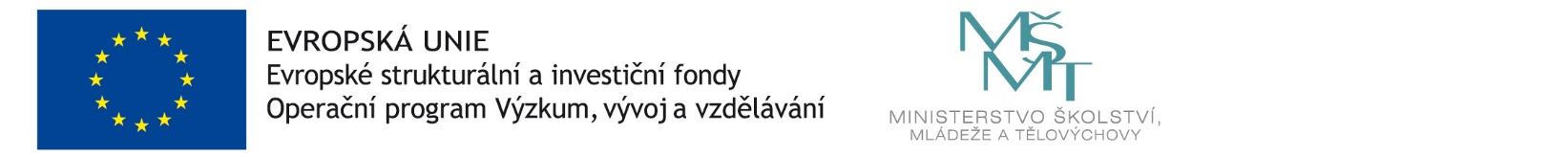 